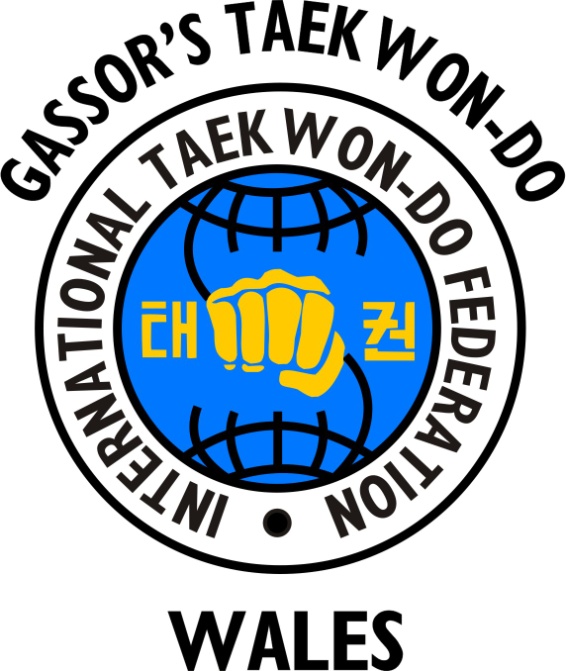 DETAILS IN PATTERNS - 2Pattern: _____________________NAME THE KICKS:NAME THE PUNCHES:NAME THE MOTIONS: